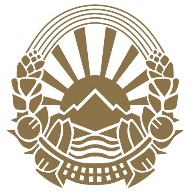 Република Северна МакедонијаМинистерство за транспорт и врски___________________________________ПРЕДЛОГ НА ЗАКОН ЗА ИЗМЕНУВАЊЕ И ДОПОЛНУВАЊЕ НА ЗАКОНОТ ЗА ПРОСТОРНО И УРБАНИСТИЧКО ПЛАНИРАЊЕСкопје, 2019 годинаПРЕДЛОГ НА ЗАКОН ЗА ИЗМЕНУВАЊЕ И ДОПОЛНУВАЊЕ НА ЗАКОНОТ ЗА ПРОСТОРНО И УРБАНИСТИЧКО ПЛАНИРАЊЕЧлен 1Во Законот за просторно и урбанистичкото планирање („Службен весник на Република Македонија“ бр.  199/14, 44/15, 44/15, 193/15, 31/16, 163/16, 64/18 и 168/18), во членот 87 во ставот (1) по зборовите „Државниот управен инспекторат“ се става запирка и се додаваат зборовите „согласно Законот за инспекциски надзор“.Член 2Членот 89 се менува и гласи:„ Урбанистички инспектор може да биде лице кое:- е државјанин на Република Северна Македонија;- е полнолетно;- има општа здравствена способност;- не му е изречена казна со правосилна судска пресуда за забрана на вршење на професија, дејност или должност;- стручни квалификации за сите нивоа од категорија Б – ниво на квалификација VIА според Македонската рамка на квалификации и стекнати најмалку 240 кредити според ЕКТС или завршен VII/1 степен, стручни квалификации за нивото В1 – ниво на квалификација VIА според Македонската рамка на квалификации и стекнати најмалку 240 кредити според ЕКТС или завршен VII/1 степен и за нивоата В2, В3 и В4 - ниво на квалификација VIБ според Македонската рамка на квалификации и стекнати најмалку 180 кредити според ЕКТС или завршен VII/1 степен. - работно искуство: за Б1 – најмалку шест години работно искуство по дипломирањето, од кои најмалку две години како инспектор, за Б2 – најмалку пет години работно искуство по дипломирањето, од кои најмалку две години како инспектор и за Б3 и Б4 – најмалку четири години работно искуство по дипломирањето, од кои најмалку една година како инспектор, а за ниво В1 – најмалку три години работно искуство по дипломирањето, за ниво В2 – најмалку две години работно искуство по дипломирањето, за ниво В3 – најмалку една година работно искуство по дипломирањето и за ниво В4 – со или без работно искуство по дипломирањето;- општи работни компетенции за сите нивоа согласно со Рамката на општи работни компетенции;- поседува потврда за активно познавање на компјутерски програми за канцелариско работење;- активно познавање на еден од трите најчесто користени јазици на Европската унија (англиски, француски или германски);- има лиценца за инспектор од областа на надлежноста на инспекциската служба и- ги исполнува другите услови утврдени во актот за систематизација на работните места.“Член 3Во членот 90 ставовите (2), (3), (4) и (5) се бришат.					Член 4		Членот 91 се менува и гласи:„Директорот на Државниот инспекторат за градежништво и урбанизам ги врши следните работи:1) ја координира и организира работата на инспекторатот;2) го претставува и застапува инспекторатот;3) презема правни дејствија во име и за сметка на инспекторатот;4) обезбедува услови за ефикасна примена на законите и прописите кои се однесуваат на инспекцискиот надзор;5) одлучува за правата и обврските на вработените во инспекторатот;6) обезбедува услови за стручно усовршување и специјализирана обука на инспекторите;7) донесува акти за внатрешна организација и систематизација на работни места во инспекторатот;8) донесува програмски и извештајни документи, вклучително:-	стратешки план на инспекторатот,-	годишен план за работа на инспекторатот,-	годишна програма за специјализирана обука на инспекторите,-	шестмесечен извештај за работа на секој инспектор,-	месечен план за работа на секој инспектор и-	други документи и акти предвидени со овој или друг закон;9) донесува и други акти за кои е овластен и10) обезбедува јавност во работењето на инспекторатот.“Член 5Во членот 92 во ставот (4) зборовите „до Државната комисија за одлучување во втор степен во областа на инспекцискиот надзор и прекршочната постапка“ се бришат.Член 6Во членот 95 ставот (1) зборовите „5.000 евра“ се заменуваат со зборовите „2.000 до 3.000 евра“.Ставот (2) се менува и гласи:„Глоба во висина од 500 евра ќе му се изрече за прекршокот од ставот (1) на овој член и на одговорното лице во правното лице.“Член 7Во членот 96 зборовите „1.500 до 2.500 евра“ се заменуваат со зборовите „250 евра“.Член 8Во членот 97 во ставот (1) зборовите „7.000 евра“ се заменуваат со зборовите „4.000 до 5.000 евра“.Во ставот (2) зборовите „10.000 евра“ се заменуваат со зборовите „7.000 до 8.000 евра“.Ставот (3) се менува и гласи:„Глоба во висина од 500 евра ќе му се изрече за прекршокот од ставот (1) на овој член и на одговорното лице во правното лице.“					Член 9Во членот 98 зборовите „2.000 до 3.500 евра“ се заменуваат со зборовите „250 евра“.		Член 10Во членот 99 во ставот (1) зборовите „5.000 евра“ се заменуваат со зборовите „2.000 до 3.000 евра“.Ставот (2) се менува и гласи:„Глоба во висина од 500 евра ќе му се изрече за прекршокот од ставот (1) на овој член и на одговорното лице во правното лице.“Член 11Во членот 100 зборовите „1.500 до 2.500 евра“ се заменуваат со зборовите „250 евра“.Член 12Во членот 101 во ставот (1) зборовите „7.000 евра“ се заменуваат со зборовите „4.000 до 5.000 евра“.Во ставот (2) зборовите „10.000 евра“ се заменуваат со зборовите „7.000 до 8.000 евра“.Ставот (3) се менува и гласи:„Глоба во висина од 500 евра ќе му се изрече за прекршокот од ставот (1) на овој член и на одговорното лице во правното лице.“Член 13Во членот 102 зборовите „2.000 до 3.500 евра“ се заменуваат со зборовите „250 евра“.Член 14Во членот 103 зборовите „1.500 до 2.500 евра“ се заменуваат со зборовите „500 евра“.Член 15Во членот 104 во ставот (1) зборовите „1.500 до 2.500 евра“ се заменуваат со зборовите „200 евра“.Во ставот (2) зборовите „2.000 до 3.500 евра“ се заменуваат со зборовите „250 евра“.Во ставот (3) зборовите „1.500 до 2.500 евра“ се заменуваат со зборовите „400 евра“.Во ставот (4) зборовите „2.000 до 3.500 евра“ се заменуваат со зборовите „500 евра“.Член 16Во членот 105 во ставот (1) зборовите „1.500 до 2.500 евра“ се заменуваат со зборовите „250 евра“.Во ставот (2) зборовите „1.500 до 2.500 евра“ се заменуваат со зборовите „250 евра“.Член 17Во членот 106 во ставот (1) зборовите „1.500 до 2.500 евра“ се заменуваат со зборовите „200 евра“.Во ставот (2) зборовите „2.500 до 3.500 евра“ се заменуваат со зборовите „500 евра“.Член 18Во членот 107 во ставот (1) зборовите „1.500 до 2.500 евра“ се заменуваат со зборовите „400 евра“.Во ставот (2) зборовите „1.500 до 2.500 евра“ се заменуваат со зборовите „400 евра“.Член 19Во членот 108 зборовите „900 до 1.500 евра“ се заменуваат со зборовите „250 евра“.Член 20Во членот 109 зборовите „1.500 до 2.500 евра“ се заменуваат со зборовите „400 евра“.Член 21Во членот 110 зборовите „1.500 до 2.500 евра“ се заменуваат со зборовите „250 евра“.Член 22Во членот 111 во ставот (1) зборовите „3.600 до 6.000 евра“ се заменуваат со зборовите „500 евра“.Во ставот (2) зборовите „600 до 1.000 евра“ се заменуваат со зборовите „250 евра“.Член 23Во членот 112 во ставот (1) зборовите „3.600 до 6.000 евра“ се заменуваат со зборовите „250 евра“.Во ставот (2) зборовите „600 до 1.000 евра“ се заменуваат со зборовите „150 евра“.Член 24Во членот 113 во ставот (1) зборовите „1.500 до 2.500 евра“ се заменуваат со зборовите „200 евра“.Во ставот (2) зборовите „1.500 до 2.500 евра“ се заменуваат со зборовите „200 евра“.Член 25Во членот 114 зборовите „600 до 1.000 евра“ се заменуваат со зборовите „150 евра“.Член 26Во членот 115 во ставот (1) зборовите „1.500 до 2.500 евра“ се заменуваат со зборовите „200 евра“.Во ставот (2) зборовите „2.500 до 3.500 евра“ се заменуваат со зборовите „250 евра“.Член 27Во членот 116 во ставот (1) зборовите „900 до 1.500 евра“ се заменуваат со зборовите „150 евра“.Во ставот (2) зборовите „5.000 евра“ се заменуваат со зборовите „2.000 до 3.000 евра“.Ставот (3) се менува и гласи:„Глоба во висина од 400 евра ќе му се изрече за прекршокот од ставот (1) на овој член и на одговорното лице во правното лице.“Член 28Во членот 117 зборовите „1.500 до 2.500 евра“ се заменуваат со зборовите „250 евра“.	          Член 29Во членот 117-а ставот (2) се менува и гласи:„Против одлуката на комисијата од ставот (1) на овој член, може да се поднесе жалба до надлежниот орган за одлучување во втор степен, во рок од 15 дена од денот на приемот на одлуката.“Член 30Членот 118 се менува и гласи:„(1) За прекршоците предвидени со овој закон, органот на државната управа надлежен за вршење на работите кои се однесуваат на уредување на просторот односно Државниот инспекторат за градежништво и урбанизам и Државниот управен инспекторат пред поднесување на барање за поведување на прекршочна постапка пред надлежен суд односно прекршочен орган ќе спроведе постапка за порамнување со издавање на прекршочен платен налог согласно со Законот за прекршоците. (2) Формата и содржината на прекршочниот платен налог ја пропишува министерот кој раководи со органот на државна управа надлежен за вршење на работите од областа на уредување на просторот.“Член 31Започнатите постапки од извршен инспекциски надзор, како и започнатите прекршочни постапки ќе продолжат согласно законот по кој биле започнати.Член 32Овој закон влегува во сила осмиот ден од денот на објавувањето во „Службен весник на Република Северна Македонија“.